INDICAÇÃO Nº 3541/2019Indica ao Poder Executivo Municipal operação “tapa-buracos” na rua Jorge Patricio, próximo ao nº 495, no Bairro Mollon. Nos termos do Art. 108 do Regimento Interno desta Casa de Leis, dirijo-me a Vossa Excelência para indicar que, por intermédio do Setor competente, seja executada operação “tapa-buracos” operação “tapa-buracos” na rua Jorge Patricio, próximo ao nº 495, no Bairro Mollon. Justificativa:Este vereador foi procurado por moradores que reclamaram que no local está com um enorme  buraco, fato este que potencializa a ocorrência de acidentes, bem como o surgimento de avarias nos veículos automotores que por esta via diariamente trafegam. Plenário “Dr. Tancredo Neves”, em 19 de novembro de 2.019.Carlos Fontes-vereador-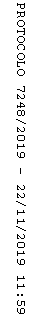 